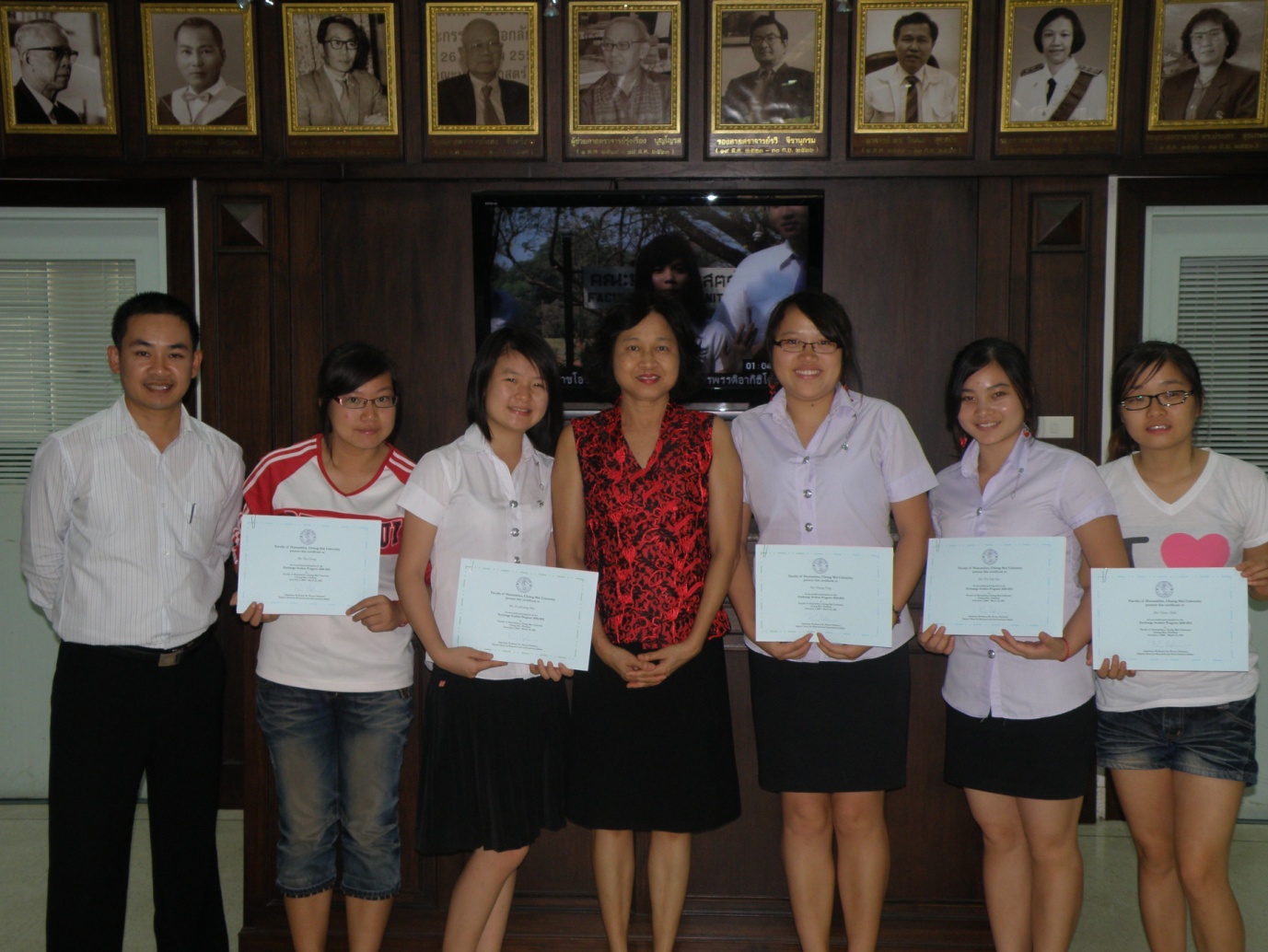 นักศึกษาจาก Jiujiang University ประเทศสาธารณรัฐประชาชนจีนที่สำเร็จการศึกษาระยะสั้น (1 ปีการศึกษา) ที่คณะมนุษยศาสตร์ ในปีการศึกษา 2553โดยได้รับประกาศนียบัตรและสามารถโอนหน่วยกิตไปยังมหาวิทยาลัยต้นสังกัดได้